        국제학생 대학원 입학원서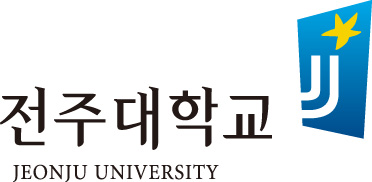 위 본인은 귀 대학원 학석사, 석사, 박사학위과정에 입학하고자 소정의 서류를 갖추어 지원합니다.수험번호※ 접수자 기입지원과정 학석사연계과정 석사과정 박사과정지원학과학과/전공Ⅰ. 지원자 인적사항성명:한문(中文)한문(中文)English Name:성별: 남     여생년월일:생년월일:국적:여권번호:여권번호:주소:연락처:SNS ID:SNS ID:혼인상태: 미혼    기혼E-mailE-mail외국인등록번호:추천기관재직기관직위직위Ⅱ. 지원자 학력사항대학명(학사):입학/졸업 연월:학과/전공 졸업(예정)대학명(석사):입학/졸업 연월:학과/전공 졸업(예정)Ⅲ. 한국어능력1. 한국어를 배운 경험이 있나요?:  없다   200시간 이하   200~400시간   400~600시간1. 한국어를 배운 경험이 있나요?:  없다   200시간 이하   200~400시간   400~600시간2. 한국어 학습기관명:3. 한국어능력시험성적:        없음   1급   2급   3급   4급   5급   6급Ⅳ. 기숙사 신청Ⅳ. 기숙사 신청Ⅳ. 기숙사 신청기숙사를 신청하시겠습니까?기숙사를 신청하시겠습니까? 예    아니요기숙사 유형 스타빌 2인실(공용화장실, 공용샤워실)    스타타워 2인실 스타누리 4인실 스타빌 2인실(공용화장실, 공용샤워실)    스타타워 2인실 스타누리 4인실Ⅴ. 기타유학생 비자(D-2)를 신청하시겠습니까? 예   아니요소지하고 있는 비자가 있다면 작성해주시기 바랍니다.국제학생 보험 가입에 동의하십니까?(12만원/연) 예   아니요인천국제공항에서의 픽업을 희망하십니까?(픽업비용 별도) 예   아니요지원일자: 지원일자: 지원일자: 지원자 서명: